Le codage débranché- cette activité peut être effectuée pour complimenter ou remplacer l'activité en ligne si l'accès à un ordinateur n'est pas disponible. Les élèves traceront un plan cartésien au sol de -5 à 5 sur les axes x et y. Les élèves dessineront ou empileront ces blocs pour créer leur propre
 « code » afin de programmer leur mouvement de Sprite. Une fois que le Sprite est arrivé à un endroit, vous déterminerez les coordonnées sur lesquelles la balle devrait être roulée pour que le Sprite puisse l’attraper. Les quatre quadrants du plan cartésien doivent être utilisés. Un opérateur doit être connecté à un mouvement spécifique pour que ce mouvement se produise.L’exemple Sprite commence à (0,0) 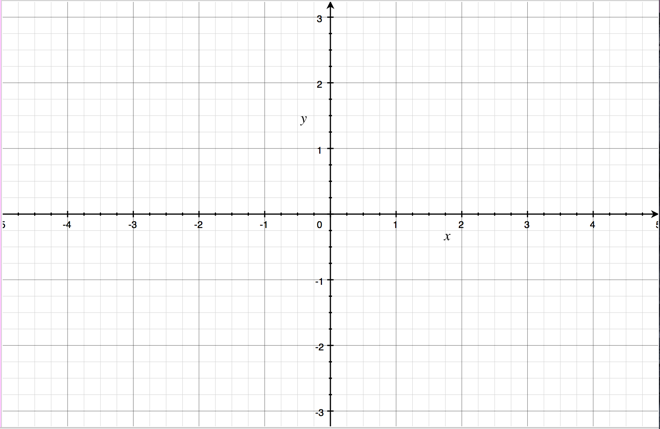 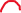 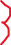 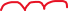 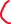 L’antisèche de Scratch
Scratch utilise un plan cartésien (c'est-à-dire un axe x et y) d'environ -250 à 250 sur l'axe x (horizontal) et de 250 à -250 sur l'axe y (vertical).

Un événement (la chose qui doit arriver pour déclencher autre chose) doit être connecté à un mouvement pour qu'il se produise lorsque l'action (c'est-à-dire en appuyant sur le bouton droit pousse le Sprite à droite).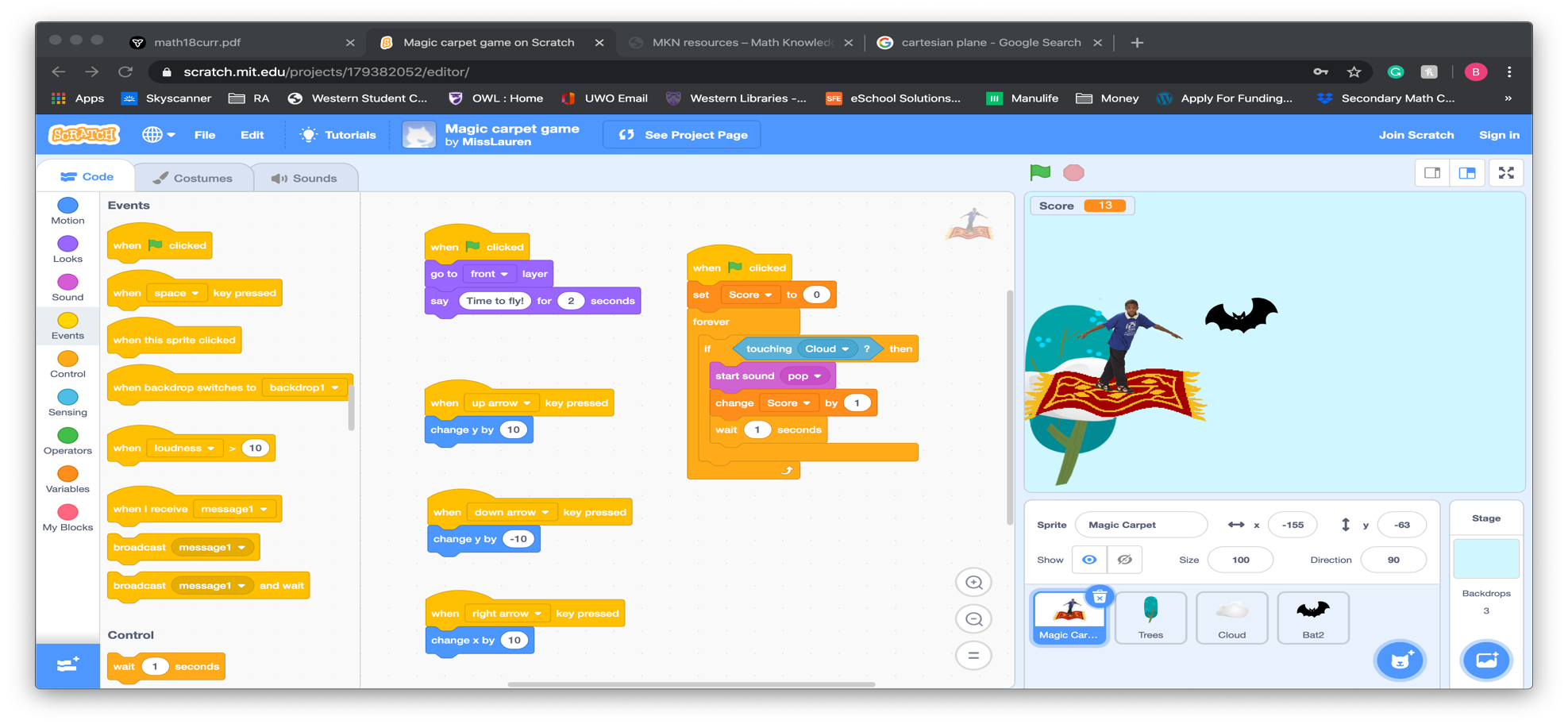 Changez l’emplacement de Sprite en utilisant le bloc de code bleu « change x/y by ___ »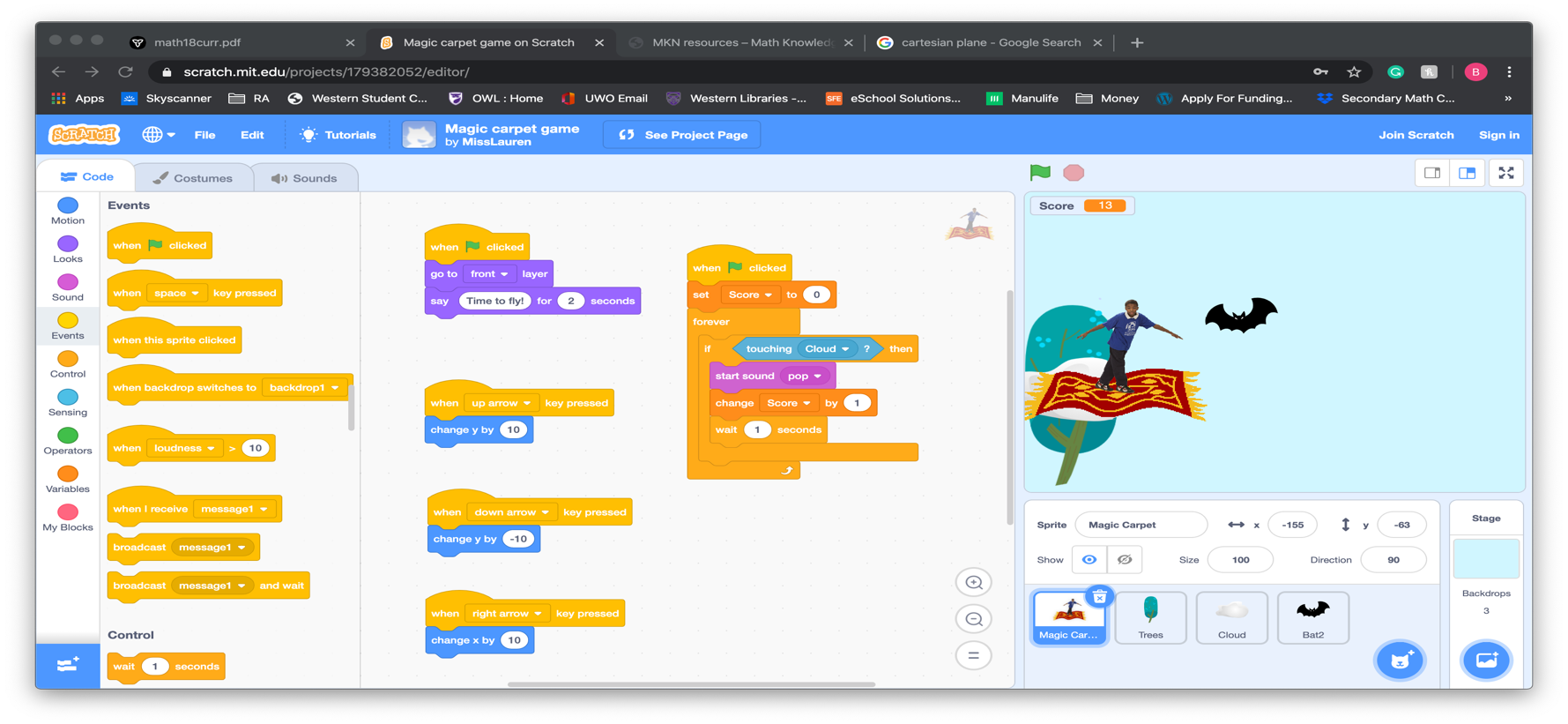 La modification de la valeur x par une valeur positive déplace le Sprite vers la droite et la modification par une valeur négative déplace le Sprite vers la gauche à travers le plan cartésien. Augmenter la valeur augmente la vitesse.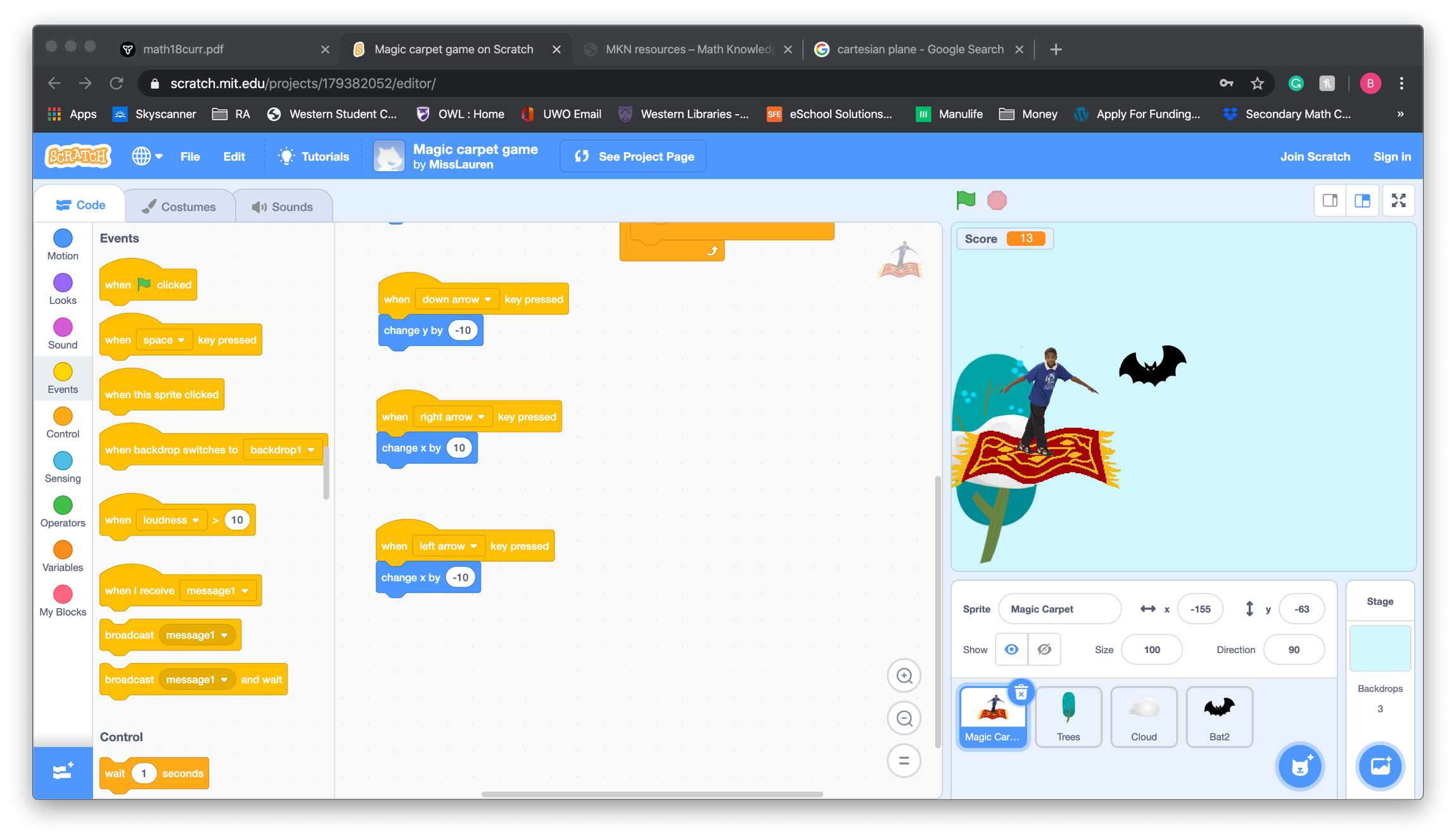 La modification de la valeur y par une valeur positive déplace le Sprite vers le haut et la modification par une valeur négative déplace le Sprite vers le bas du plan cartésien. Augmenter la valeur augmente la vitesse.
Si vous avez des difficultés à comprendre ce que signifie le code, essayez de l'écrire en langage clair pour mieux le comprendre, vous pouvez le faire en lisant le code ou en exécutant le code pour voir ce qu'il fait.
Ce code indique au Sprite (le chauve-souris) de commencer à un endroit aléatoire, puis de voler à travers l'écran à une vitesse définie jusqu'à ce qu'il atteigne le côté éloigné, puis de le répéter.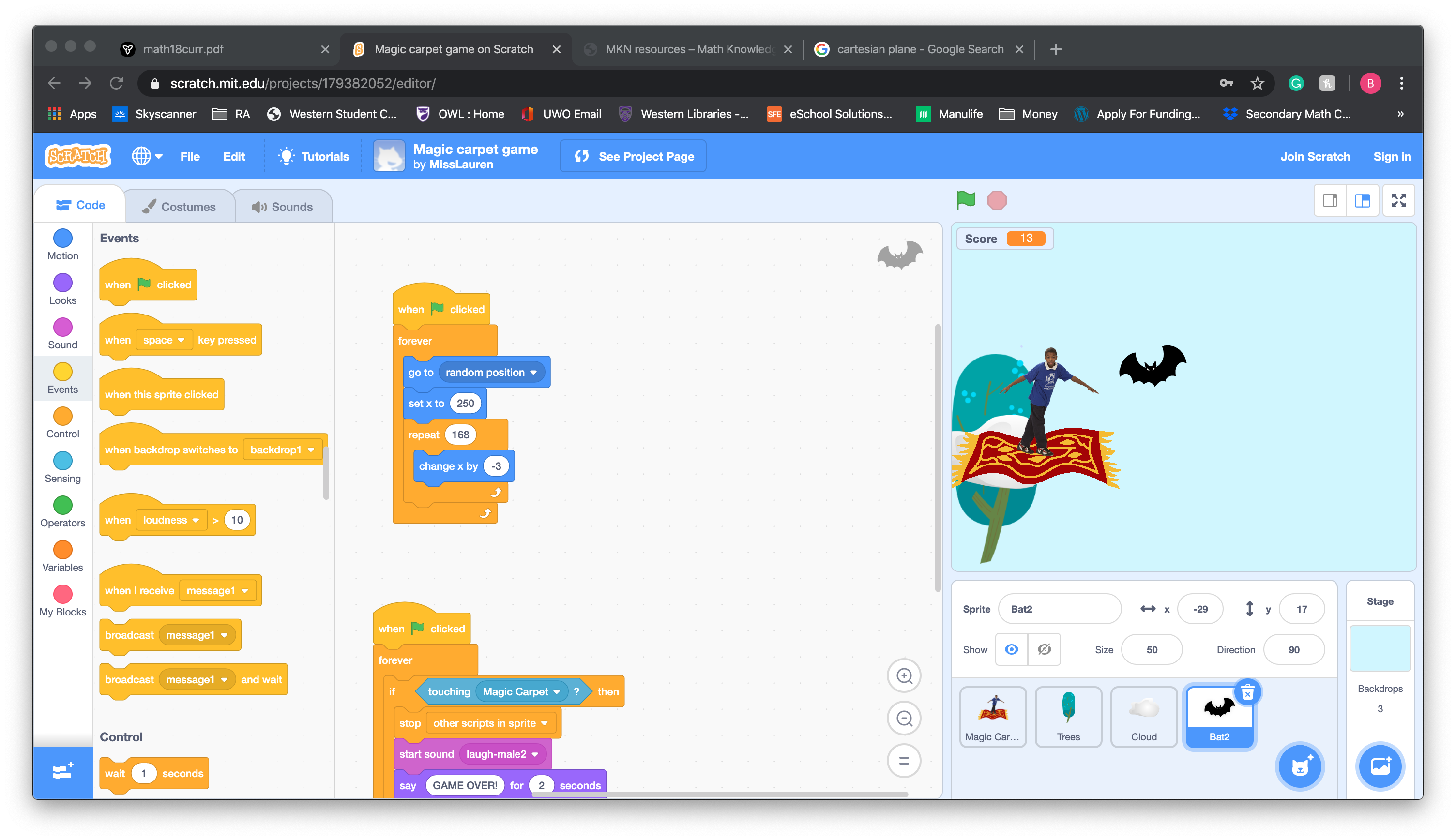 
La taille peut être modifiée via la zone « size ».
La direction du Sprite peut être changée à travers la zone « direction ».Qu’est-ce qui rend le jeu facile? (Indice: pensez aux différentes caractéristiques (la vitesse, la taille, etc.) de la chauve-souris, du tapis et du nuage) Comment est-ce que vous pouvez changer cela pour rendre le jeu plus difficile?Comment est-ce que vous pouvez ajuster le code pour rendre le jeu plus difficile?